2017 CBSA 东海温泉9球国际公开赛报名表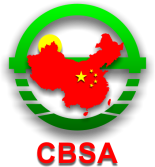 2017 CBSA 9-BALL INTERNATIONAL OPEN (Donghai Event)注：	1、请参赛选手完整填写真实信息；2、请于2017年9月20日18:00前将报名表发送至pool@ufengsports.com，并抄送至cbsa@sports.cn；3、报名邮件标题请注明“2017 CBSA 东海温泉9球报名+运动员姓名”。Attentions:	Please fill this form in details and e-mail it to pool@ufengsports.com before 18:00 20th September, 2017, and make a copy to cbsa@sports.cn. 	Note “2017 CBSA Donghai Event +athlete(name)” on your e-mail title. 	Make sure all the provided information is real and accurate.姓名Name国籍Nationality身份证/护照ID/Passport number联系电话Phone number电子邮箱E-mail酒店入住日期Hotel Check-in Date酒店退房日期Hotel Check-out Date个人商标赞助1Sponsor Logo1个人商标赞助2Sponsor Logo2备注Additional information